Министерство образования Нижегородской областиГосударственное образовательное учреждение дополнительного профессиональногообразованияНижегородский институт развития образования Выпускная квалификационная работа по теме:«ФОРМИРОВАНИЕ КОММУНИКАТИВНО-РЕЧЕВЫХ УМЕНИЙ И НАВЫКОВУ ДЕТЕЙ МЛАДШЕГО ШКОЛЬНОГО ВОЗРАСТА С ОГРАНИЧЕННЫМИВОЗМОЖНОСТЯМИ ЗДОРОВЬЯ»                                                     Выполнила: учитель начальных классов ГОУ                                                                                      Специальной (коррекционной) школы-                                                                                       интерната № 1 для детей-сирот и детей,                                                                                   оставшихся без попечения родителей,                                                                            с ограниченными возможностями                                 здоровья                                                                                      Черепанова Наталья Васильевнаг. Нижний Новгород.СодержаниеВведениеПсихолого-педагогическая характеристика детей с задержкой психического развитияОсобенности речиЗадачи, направления и содержания коррекционной работы.Система коррекционной работы учителя по формированию навыков построения связного речевого высказывания у учащихся 1-4 классов:Упражнения, направленные на формирование умения:а) ориентироваться в ситуации общения;б) раскрывать тему и основную мысль высказывания;в) отбирать и систематизировать материал к устному высказыванию;г) строить высказывание в определенной композиционной форме в зависимости от типа и стиля речи;д) выражать свои мысли правильно с точки зрения норм литературного языка;е) лексически разнообразить устное высказывание;ж) контролировать собственную речь в процессе высказыванияРекомендации по коррекционной работе устной речиМодель взаимодействия специалистов коррекционно-педагогической работы с детьми ЗПРСпособы развития речиМониторинги результативности:а) критерии оценки ожидаемых результатовб) график успешности по результатам контрольной работы по русскому языку за 1,4 классв) уровень сформированности некоторых высших психологических функций учащихся:а. 1 классаб. 4 классаПриложение:а) памяткиб) нетрадиционные приемы развития устной речив) средства выразительной речиг) правила диалогического общенияЗаключениеЛитератураВведениеПроблема развития связной устной речи учащихся приобретает в современной методике начального обучения все большую актуальность. Во-первых, это обусловлено тем, что только развитая связная речь ребенка позволяет ему свободно общаться с окружающими людьми, тем самым «включая» его в активный процесс коммуникации. От того, насколько точно, четко, лаконично и целесообразно в соответствии с конкретной речевой ситуацией ребенку умеет выражать свои мысли, зависит эффективность процесса общения.Во-вторых, это продиктовано увеличением роли устного слова в культурной жизни страны, так как наиболее ценимым в наше время стало умение говорить без подготовки, спонтанно. Умение строить спонтанно связные речевые произведения есть «проявление речевой способности высшего порядка» (К.Ф. Седов). Следовательно, детей необходимо учить строить связные устные высказывания в целях повышения их коммуникативных способностей.Связная устная речь воплощает в себе все достижения ребенка в овладении родным языком, в освоении его звуковой стороны, словарного состава, грамматического строя. Развитие связной устной речи неотделимо от решения основных задач речевого развития: обогащения, уточнения и активизации словаря, формирования грамматического строя речи, воспитания звуковой культуры.Исследованиями установлено, что «овладение словесной системой перестраивает все основные психические процессы у ребенка и что слово оказывается, таким образом, мощным фактором, формирующим психическую деятельность, совершенствующим отражение действительности и создающим новые формы внимания, памяти и воображения, мышления и действия».Основной целью всего обучения русскому языку в начальной школе является формирование у учащихся умения свободно и связно выражать свои мысли в устной форме в соответствии с ситуацией общения.Одной из актуальных проблем является проблема нарушений речи и их коррекции у детей с интеллектуальной недостаточностью, в частности у детей с задержкой психического развития.Важнейшей предпосылкой нормального развития речи является достаточная сформированность когнитивных функций, определенный уровень развития познавательной деятельности. Нарушения познавательной деятельности оказывают отрицательное влияние на весь процесс развития речи: как на овладение семантикой речи, так и на усвоение языковых закономерностей, на формирование языковых обобщений.Нарушения речи у детей с ЗПР часто носят системный характер, затрагивают многие стороны речевой системы. Однако наиболее распространенными являются нарушения звукопроизношения и нарушения письменной речи (дислексии и дисграфии).Психолого-педагогическая характеристика детей с задержкой психического развитияЗадержка психического развития (ЗПР) – это психолого-педагогическое определение отклонений в психофизическом развитии, которое выражается в замедленном темпе созревания различных психических функций. Дети с ЗПР различного генеза составляют от 6 до 11% из числа всех детей.В самом общем виде сущность ЗПР состоит в следующем: развитие мышления, памяти, внимания, восприятия, речи, эмоционально-волевой сферы личности происходит замедленно с отставанием от нормы. Ограничения психических и познавательных возможностей не позволяют ребенку успешно справиться с задачами и требованиями, которые предъявляет ему общество. Как правило, эти ограничения впервые отчетливо проявляются и замечаются взрослыми, когда ребенок приходит в школу.У такого ребенка гораздо дольше (часто на протяжении всех лет обучения в начальной школе) остается ведущей игровая мотивация, с трудом и в минимальной степени формируются учебные интересы. Слабо развитая произвольная сфера (умение сосредотачиваться, переключать внимание, усидчивость, умение удерживать задание, работать по образцу) не позволяет младшему школьнику полноценно осуществить напряженную учебную деятельность: он очень быстро устает, истощается. Из-за недостаточного для его возраста умения сравнивать, обобщать, абстрагировать, классифицировать учащийся не в состоянии самостоятельно, без специальной педагогической помощи, усвоить содержательный минимум школьной программы. Часто трудности в учении усугубляются слабой способностью к звуковому и смысловому анализу речи, вследствие чего ребенок плохо овладевает навыками чтения,  с трудом осваивает письменную речь.Учебные трудности школьника, как правило, сопровождаются отклонениями в поведении. Из-за функциональной незрелости нервной системы процессы торможения и возбуждения мало сбалансированы. Ребенок либо очень возбудим, импульсивен, агрессивен, раздражителен, постоянно конфликтует с детьми. Либо, наоборот, скован, заторможен, пуглив.Школьники с ЗПР при условии систематической коррекционной поддержки, интеллектуальной стимуляции, общеукрепляющего оздоровления имеют благоприятный прогноз развития.В последнее десятилетие педагогами и психологами накоплен значительный материал об особенностях психики детей с задержкой психического развития (ЗПР), преимущественно на уровне младшего школьного возраста.К началу школьного обучения у них оказываются несформированными необходимые интеллектуальные умения и навыки, отсутствуют многие знания, необходимые  для успешного усвоения школьной программы.Память детей с задержкой психического развития также отличается качественным своеобразием, при этом выраженность дефекта зависит от генеза задержки психического развития. В первую очередь у детей ограничен объем памяти и снижена прочность запоминания. Характерна неточность воспроизведения и быстрая утеря информации.В наибольшей степени страдает вербальная память. Дети с задержкой психического развития слабо запоминают материал, при этом у них страдает не только механическое, но и осмысленное запоминание, причем последнее особенно сильно. Чрезвычайные трудности вызывает опосредованное запоминание. Воспроизводя материал, дети допускают ошибки, воспроизведение неполное. При правильном подходе к обучению дети способны к усвоению некоторых приемов, овладению логическими способами запоминания.Психологи, изучающие особенности мышления детей с задержкой психического развития, отмечают отставание их в развитии всех видов мышления, особенно словесно-логического (Т.В. Егорова, 1972; В.И. Лубовский, 1978; Б.Г. Шаумаров, 1980 и др.), отставание отмечается уже на уровне наглядных форм мышления, возникают трудности в формировании сферы образов-представлений. Исследователи подчеркивают сложность создания целого из частей, выделение частей из целого, трудности в пространственном оперировании образами. Отмечается репродуктивный характер деятельности детей с задержкой психического развития, снижение способности к творческому созданию новых образов. Замедлен процесс формирования мыслительных операций.Внимание этих детей характеризуется неустойчивостью, отмечаются периодические его колебания, неравномерная работоспособность. Трудно собрать, сконцентрировать их внимание и удержать на протяжении той или иной деятельности. Очевидна недостаточная целенаправленность деятельности, дети действуют импульсивно, часто отвлекаются. Могут наблюдаться и проявления инертности. В этом случае ребенок с трудом переключается с одного задания на другое.Установлено, что многие из детей испытывают трудности в процессе восприятия (зрительного, слухового, тактильного). Снижена скорость выполнения персептивных операций. Ориентировочно-исследовательская деятельность в целом имеет более низкий, по сравнению с нормой, уровень развития: дети не умеют обследовать предмет, не проявляют выраженной активности, длительное время прибегают к практическим способам ориентировки в свойствах предметов.Особые трудности дети испытывают при овладении представлениями о величине, не выделяют и не обозначают отдельны параметры величины (длина, ширина, высота, толщина). Затруднен процесс анализирующего восприятия: дети не умеют выделить основные структурные элементы предмета, их пространственное соотношение, мелкие детали. Со стороны слухового восприятия нет грубых расстройств. Дети могут испытывать некоторые затруднения при ориентировке в неречевых звучаниях, но главным образом страдают фонематические процессы.У детей с задержкой психического развития замедлен процесс формирования межанализаторных связей, которые лежат в основе сложных видов деятельности. Отмечаются недостатки зрительно-моторной,  слухо-зрительно-моторной координации. В дальнейшем эти недостатки препятствуют овладению чтением, письмом. Недостаточность межсенсорного взаимодействия проявляется в несформированности чувств ритма, трудностях в формировании пространственных ориентировок.Выявлены некоторые особенности эмоционально-волевой сферы: недостаточная самокритичность, неумение верно оценить свои возможности, недостаточно адекватная реакция на похвалу и порицание, отказ от выполнения заданий при возникновении малейших трудностей, необходимость в постоянном контроле со стороны взрослых, в стимуляции извне. Незрелость эмоционально-волевой сферы детей с задержкой психического развития также обуславливает своеобразие формирования их поведения и личностных особенностей. Страдает сфера коммуникации. По уровню коммуникативной деятельности такие дети находятся на более низкой ступени развития, чем сверстники.Отмечаются проблемы в формировании нравственно-этической сферы: страдает сфера социальных эмоций, дети не готовы к «эмоционально теплым» отношениям со сверстниками, могут быть нарушены эмоциональные контакты с близкими взрослыми, дети слабо ориентируются в нравственно-этических нормах поведения.Следует отметить некоторые особенности формирования двигательной сферы детей с ЗПР. У них не наблюдаются тяжелые двигательные расстройства, однако при более пристальном рассмотрении обнаруживается отставание в физическом развитии, несформированность техники в основных видах движений, недостаточность таких двигательных качеств, как точность, выносливость, гибкость, ловкость, сила, координация. Особенно заметно несовершенство мелкой моторики рук, зрительно-моторной координации, что тормозит формирование у детей графо-моторных навыков.Грамматический строй речи детей с ЗПР также отличается рядом особенностей. Ряд грамматических категорий дети не используют в речи, однако, если сравнивать количество ошибок в употреблении грамматических форм слова и в употреблении грамматических конструкций, то явно преобладают ошибки второго типа. Ребенку трудно воплотить мысль в развернутое речевое сообщение, хотя ему и понятно смысловое содержание изображенной на картине ситуации или прочитанного рассказа, и на вопросы педагога он отвечает правильно.Дети не могут пересказать небольшой текст, составить рассказ по серии сюжетных картин, описать наглядную ситуацию, им недоступно творческое рассказывание.У детей с ЗПР выявлены нарушения динамической организации речи, выражающиеся в трудностях развертывания высказывания, его автоматизации.У детей с задержкой психического развития, как и у их нормально развивающихся сверстников, словесное обобщение играет ведущую роль в замыкании связей, то есть осуществляется полноценная словесная регуляция их образования. Что касается функционирования связей, динамики условных реакций и дифференцировок, то здесь обнаруживается ряд отклонений от нормы (особенно в условиях утомления), выражающихся в том, что ряд проявлений ослабления и инертности нервных процессов ограничивает возможности словесной регуляции.Перечисленные особенности речевой деятельности младших школьников с задержкой психического развития дают основание предполагать, что к моменту поступления в школу они не достигли необходимого для усвоения языка (как предмета) уровня речевой готовности.В плане организации коррекционной работы с детьми важно учитывать и своеобразие формирования функций речи, особенно ее планирующей, регулирующей функции, слабость словесной регуляции действий. Поэтому методический подход предполагает развитие всех форм опосредования: использование реальных предметов и предметов-заместителей, наглядных моделей, а также развитие словесной регуляции. В различных видах деятельности важно учить детей сопровождать  речью свои действия, подводить итог выполненной работы, а на более поздних этапах – составлять инструкции для себя и для других, то есть обучать действиями планирования.Особенности речиРечь – ведущая форма общения и мышления, опосредованная языком. Готовность к школьному обучению включает определенный уровень речевого развития: правильное звукопроизношение, способность различать и дифференцировать акустические признаки звуков (звонкость и глухость, твердость и мягкость, шипящие-свистящие и др.), достаточный для полноценного общения с окружающими, уровень сформированности словаря и грамматического строя, умение логично, связно строить высказывание, речевую активность.Речь детей с ЗПР в целом развивается с отставанием от возрастной норы и обладает рядом особенностей, куда входят: низкий уровень ориентировки в звуковой действительности речи; недостаточность произношения свистящих, шипящих звуков и звука «р», обусловленная вялостью артикулирования, приводящей к их неотчетливому звучанию, искажению (слабое осознание звукового строя слова); недостаточно сформированы фонематический слух и фонематическое восприятие – умственное действие по определению количества, последовательности, мест звуков.Для детей с ЗПР характерна недостаточность межанализаторного взаимодействия, т.е. они с трудом образуют слуходвигательные, зрительнодвигательные и слухозрительные связи. Поэтому им сложно установить соответствие между фонемой графемой: они с трудом определяют связь между звуком и буквой, что значительно усложняет процесс обучения чтению и письму. Для них характерна бедность, неточность, недифференцированность словаря. Он представлен преимущественно бытовой, обиходной лексикой.Имеют место случаи неверного понимания и неточного употребления многих общеупотребительных слов: «стакан» вместо «кружка», «цветы» вместо «клумба»; смешение слов с разным лексическим значением, но близких по звуковому составу (пояс – поезд); дети не улавливают разницы в значении слов («вышивает» - «шьет», «поливает» - «льет», «выливает» - «льет»); употребляют слова в приблизительном, неточном значении («сад» - «деревья», «шляпа» - «шапка», «клевать» - «есть»); называют целый предмет вместо части и наоборот (посуда – тарелки, туфли – обувь, платье – одежда, одежда – рубашка); наименование заменяют описанием ситуации или действия, связанных с обозначением предметов (конура – «тут собака живет», дворник – «улицу метет», почтальон – «газеты, письма разносит»).В словаре детей с ЗПР преобладают слова с конкретным. Хорошо им известным значением. В основном они пользуются такими категориями, как существительное, глагол. Из прилагательных употребляют в основном качественные, обозначающие непосредственно воспринимаемые признаки (цвет, форму, величину), недостаточно владеют антонимическими, синонимическими средствами языка.В речи этих детей недостаточно представлены местоимения, наречия. Они замедленно включают в свою речь новые слова, понятия, полученные в процессе обучения.У детей с ЗПР отмечается неточное понимание и неадекватность употребления сложных предлогов; в связной речи встречаются  аграмматизмы в виде ошибок в падежных окончаниях (мальчик наливает чай в чашке), неправильного выбора формы и времени глаголов (летом отдыхают купались в реке, картофель росла в огороде), нарушения порядка слов в предложении (новую мама купила дочке куклу), ошибки согласования (черный тень).Логическое построение связного высказывания также оказывается нарушенным: наблюдается «застревание» на второстепенных деталях и пропуск важного логического звена, неумение передать последовательность событий, ребенок легко «соскальзывает» с одной темы на другую.Дети с трудом усваивают правила выделения границ предложения.Ошибки, обусловленные недоразвитием фонематического слуха и звукового анализа, препятствуют полному усвоению орфографических правил, так как в силу указанных нарушений применить их на практике ученик не может.Лексико-грамматическое недоразвитие речи (бедность и недостаточная дифференцированность словаря, аграмматизмы) особенно ярко отражается при самостоятельном письме, а также, хотя и значительно реже, при письме под диктовку. Лексико-грамматические ошибки отражают  бедность представлений об отражающей действительности, недостатки словаря и аграмматизмы, свойственные устной речи младших школьников с ЗПР.Особенности речевого развития данной категории учащихся могут проявляться неравномерно: у одних преобладают фонетико-фонематические расстройства (нарушение звукопроизношения в сочетании с дефектами звукоразличения), у других – лексико-грамматические.Задачи, направления и содержание коррекционной работыОсновная цель обучения учащихся созданию связного устного высказывания - научить каждого ребенка свободно, уверенно, лексически, грамматически и интонационно грамотно строить устные монологические высказывания в определенной речевой ситуации, а также адекватно воспринимать обращенную к нему речь.Любое связное высказывание, каким бы простым или сложным оно ни было, характеризуется тремя основными особенностями: содержанием, логическим построением и языковым оформлением. Эти три признака связного высказывания характеризуют не только образцовый авторский текст. В том или ином виде они есть и в любом ученическом высказывании на всех этапах обучения. Эта особенность речи диктует необходимость формирования на специальных занятиях взаимосвязанных между собой важных умений: умений, связанных с пониманием и передачей содержания, логических умений и, наконец, умений, связанных с владением нормами литературной речи.Поэтому задачи уроков развития речи в самом общем виде следующие: 1. Научить школьников ориентироваться в содержании высказывания.2. Сформировать умение логически строить высказывание в зависимости от заданного типа и стиля речи.3. Научить отбирать языковые средства, соответствующие содержанию высказывания, и интонационно грамотно его оформлять.Занятия по развитию речи первоклассников нацелены на обучение школьников прежде всего монологической речи. Монолог, передающий информацию, законченное содержание, представляет собой высказывание. Следовательно, решение всех перечисленных задач должно ориентироваться на сознательное, а не интуитивное создание высказывания учащимися.Исследование по изучению особенностей речевого сообщения у детей доказало, что дети с задержкой психического развития находятся на более низкой ступени формирования монологической речи, чем их нормально развивающиеся сверстники, что связано, прежде всего, с несформированностью планирующей функции речи, незрелостью операций программирования и грамматического структурирования, недоразвитием познавательной сферы.Такие задачи, как развитие словаря, грамматического строя речи и некоторые другие могут успешно решаться в процессе общей коррекционно-педагогической работы с детьми.Формирование планирующей функции речи возможно лишь на основе развития словесного опосредствования во всех видах деятельности. Поэтому особую важность приобретает перевод всех сведений, полученных детьми, в речевой план, начиная с сопровождения речью выполняемых действий, затем с умения подводить итог выполненному действию, нужно вести детей к умению планировать основные этапы, способы предстоящей деятельности (сначала практической, затем речевой).Именно поэтому в процессе работы большое внимание уделяется развитию словесного опосредствования, и, особенно, словесной регуляции действий. Решение этой задачи осуществляется во всех видах детской деятельности, особенно в продуктивных: рисовании, лепке, аппликации, конструирования, а также в игре, в труде, в быту. Включение речи в оформление замысла, словесного отчета о способах и последовательности выполнения действия и о ее результатах используется как основной прием в целях планирующей функции речи.Работу по развитию монологической речи у детей 1 класса с задержкой психического развития следует осуществлять в процессе игровой деятельности. Поэтому большинство уроков строятся в игровой форме, в форме дидактической игры, игры-драматизации и, наконец, сюжетно-ролевой игры, что позволяет активизировать детей, заинтересовать их, создать мотивацию для речевой деятельности. В живую и интересную для них деятельность естественно и непринужденно вплетаются элементы обучения, осуществляется закрепление усвоенного материала. Большое внимание уделяется обучению детей планировать предстоящую деятельность во взятой роли. Особенно ценными для развития ролевой игры, а значит, речи и воображения, стали уроки окружающего мира.Положительное влияние на выработку у детей правильных речевых навыков оказывают игры с мячом. Свое общение с детьми надо строить так, чтобы ребенок не только овладел определенной суммой знаний, но и мог бы в разумных пределах фантазировать, мыслить, изобретать.В целях совершенствования речевой деятельности следует особое внимание уделить развитию мелкой моторики. Развитие мелкой моторики оказывает благоприятное влияние на формирование речи.Таким образом, коррекционное обучение предполагает решение, следующих задач: - развивать речевую активность детей во всех видах деятельности;- развивать как экспрессивную, так и импрессивную речь;- обогащать пассивный и активный словарь;- совершенствовать грамматический строй речи;- совершенствовать уже сформировавшиеся функции и формы речи (в частности, диалогическую речь);- развивать словесное опосредование, саморегуляцию;- учить детей действию планирования в рассказывании (работать над фразой с использованием внешних опор в виде предметных и сюжетных картинок);- обучать творческому рассказыванию;- развивать мелкую моторику руки;- формировать осознание языковой действительности;- развивать слуховое внимание, память, фонематический слух;- формировать интонационную выразительность.Обучение направлено на формирование у младших школьников специальных коммуникативно-речевых умений в области создания связных устных высказываний. Для создания высказывания, говорящему необходим одновременно весь комплекс умений, потому что они все между собой тесно связаны и каждое умение вне связи с другими не существует.Умения не являются абсолютными и универсальными, поскольку они зависят от типа и стиля речи. Так, например, собирать материал для описания совсем не то, что собирать материал для повествования, а редактировать рассуждение не то, что редактировать описание или повествование и т.д.Таким образом, в основе работы обучения детей с ЗПР лежат типы речи: повествование, описание и рассуждение.Типы речи - самые общие разновидности высказывания. Они связаны с основными целями передачи информации. Их три:сообщение о действии и его развитии (повествование);сообщение о признаках предмета или явления (описание);сообщение о существующих между предметами отношениях (рассуждение).Цель сообщения требует своего специфического решения: для каждого из перечисленных выше типов речи существует свой путь создания высказывания.Значит, и обучать школьников умению создавать высказывание нужно, сообразуясь с целями сообщения, то есть опираясь на типы речи. Школьники должны научиться в зависимости от поставленных целей создавать повествование, описание, рассуждение, а также высказывания, в которых, как того требует цель высказывания, органично совмещаются два или все три типа речи.Высказывание всех трех типов речи имеют свою дальнейшую стилевую дифференциацию. Следовательно, ученики изучают типы речи в их основных стилистических разновидностях. Таким образом, круг вопросов  в связи с изучением высказывания складывается в таком виде: высказывание тема основная мысль заглавие типы речи стили речи. Знакомить с этими понятиями постепенно в основном практически можно и нужно одновременно с началом работы над связными устными высказываниями.При обучении учащихся 1 класса составлению рассказа-описания использую на уроках опору на наглядный материал. Это позволяет актуализировать и активизировать лексический запас ребенка с ЗПР. Наглядная схема выступает в качестве плана речевого высказывания. Алгоритмизированная форма организации самостоятельного речевого высказывания является опорой и системообразующим каркасом, структура которого используется при составлении рассказов. Ребенок знает, с чего он может начать, чем продолжить и уточнить свой рассказ, а также как его завершить. Это достигается использованием символов, обозначающих различные признаки. Например:цвет - дети рисуют цветовые пятна, используя не только цвета конкретного предмета, о котором говорится в настоящий момент, но и другие возможные варианты данного признака; контур из деталей предмета - обозначаются детали предмета, ребенок должен назвать, из каких частей состоит игрушка;силуэт предмета со знаком вопроса внутри - дети называют материал, из которого сделан предмет и его основные части (у машин кузов из металла, колеса - резиновые, сиденья - кожаные);форма - дети называют форму, которую имеет сам предмет или его части (колесо, яблоко - круглые, огурец - овальный);знак вопроса - называние предмета или объекта.В ходе урока дети выбирают определенный предмет, рассказ о котором составляется коллективно, но каждый из детей рисует на собственном шестиклеточном бланке. Учитель на доске по одному полю заполняет пустые ячейки мнемотаблицы. Таким образом, каждый ребенок в ходе урока заполняет свою мнемотаблицу, с помощью которой он может самостоятельно составить рассказ-описание о любом другом предмете по данной лексической теме.При обучении детей составлению рассказа по картинкам используют "Памятки", в которых даны планы описания картинок. После коллективного обсуждения картинки дети используют эти планы, некоторым учащимся удается самостоятельно описывать иллюстрацию. После выступления детей учитель читает, как образец, описание картинки сказочным героем Гномиком. Дети внимательно слушают, а потом еще раз пробуют свои силы при описании картинки.Беседа по картинке на уроках русского языка, изобразительного искусства - это упражнение по развитию речи, предполагающее диалог между учителем и учащимися по вопросам, как правило, заранее составленным учителем и направленным на восприятие и понимание картины. Вопросы составляются учителем, таким образом, чтобы пробудить эмоции детей, поддержать их внимание и интерес к изобразительному искусству, активизировать умственную работу, что является одним из важнейших условий речевого развития школьников. В активном словаре младших школьников обычно мало слов для выражения различных эмоциональных состояний и их оттенков. Для работы по обогащению словаря изготавливаются карточки с названиями чувств и настроений. Дети также пользуются так называемыми словарями настроений.Уроки окружающего мира являются эффективным средством развития речи у детей, ее логической последовательности, образности, выразительности. Это объясняется тем, что дети, обсуждая близкие им темы, в непринужденной обстановке учатся рассказывать, беседовать, описывать, рассуждать, вести диалог, составлять описательный  и повествовательный рассказы, рассказ-загадку, рассказ-этюд и др. При обучении описанию очень эффективными оказались следующие примеры: создание воображаемой  ситуации, обращение к индивидуальному опыту ребенка, использование музыки и поэтического слова. Например, учитель говорит: "Закройте глаза. Представьте, что мы снова пришли на прогулку в лес. Оглянитесь вокруг. Что каждый увидел, услышал, почувствовал? Вспомните, что особенно удивило, порадовало, восхитило каждого. С каким настроением вы выходили из леса?"В работе используется достаточно новый прием для начальной школы - мини-образец. Что это такое? Это очень короткий эмоциональный рассказ учителя, своеобразный этюд-описание, который не приурочен непосредственно к теме рассказывания, но на предварительных этапах обучения неоднократно используется учителем. Особенностями этого образца является следующее:а) учитель разрабатывает несколько мини-образцов к одной теме и систематически представляет их школьникам;б) мини-образцы должны быть короткими, динамичными, образными, рассказывать о каком-то интересном событии или случае;в) мини-образцы не должны занимать много времени и нести слишком много неизвестной детям информации;г) учитель не заставляет детей повторить мини-образец, а лишь предлагает послушать интересную информацию.Почему важно применять мини-образец? Во-первых, учащиеся получают пример краткого и яркого описания объекта (явления) действительности, во-вторых, знакомятся с интересными фактами из истории нашей Земли, а в-третьих, развивают познавательный интерес. Мини-образец помогает детям овладеть таким видом повествования, как рассказ-этюд. Рассказ-этюд - одна из разновидностей творческого рассказа о каком-либо предмете или явлении окружающего мира. Это своеобразная словесная зарисовка, образная характеристика предмета. Главная отличительная характеристика этого вида рассказывания - краткость, образность, выделение наиболее яркого признака описываемого явления. Например, каждый ученик получает рисунок с изображением цветка анютины глазки (могут быть использованы и натуральные объекты) и в соответствии с его цветовой гаммой составляет краткое словесное описание цветка. Затем описания сравниваются и коллективно определяется лучший рассказ-этюд.Темы рассказов-этюдов соотносятся с изучаемым в данный момент программным материалом, предлагаются школьникам в любой части урока в качестве речевой разминки, после обсуждения текста учебника или в процессе беседы. Чтобы задача развития речи была представлена школьникам в непроизвольной ситуации как интересное творческое задание, я провожу на каждом уроке развития речи и окружающего мира речевые разминки. Обычно это первый структурный элемент урока, особенно эта часть важна в первом и втором классах. Речевые разминки могут решать следующие конкретные задачи развития речи:а) учить детей слушать вопрос, отвечать на него в соответствии с целью высказывания, строить собственный вопрос, обращенный к разным людям - учителю, другим взрослым, сверстникам, друзьям, незнакомым людям;б) формировать умения и навыки участия в диалоге;в) учить школьников разыгрывать небольшие сценки, участниками которых являются как реальные (друзья, незнакомые люди), так и воображаемые герои (животные, растения, предметы), при выполнении роли учитывать ее особенности (настроение, характер, поведение и др.);г) развивать умение понимать жесты, мимику, воспроизводить различные жесты, разыгрывать небольшие пантомимические сценки.Одним из самых интересных упражнений, которые используются в речевых разминках, - те, которые решают задачу ознакомления детей со значением различных мимических выражений, жестами, элементами пантомимы. Для этого используется иллюстрированный материал: рисунки разных выражений лиц (удивление, радость, печаль, восторг, страх и пр.), графическое изображение поз и жестов. От класса к классу задания усложняются. Например, учащиеся первого (второго) класса получают задание определить, какое настроение у данного персонажа, с какими событиями может быть связана реакция человека.Дети с интересом разыгрывают самые  разные пантомимические сценки: показать, как вы прощаетесь с улетающими птицами; изобразить воробья, попавшего в лапы к кошке, показать: вы рассердились на кошку. Выразить радость людей от встречи с весной. Показать: вам тепло и приятно, вы греетесь на солнышке. Представить себя доброй и ласковой Весной. Изобразить: вы дарите деревьям листву, лугам - траву и цветы и т.п.По - разному и в разных ситуациях учащиеся выполняли и такие упражнения, в которых они должны были учитывать различное настроение, характер собеседника, например, разговор с расстроенным (капризным, рассерженным) человеком (3-4 класс). Все это, безусловно, обогащает словарный запас, развивает последовательную, логичную образную речь.Система коррекционной работы учителя по формированию навыков построения связного речевого высказывания у учащихся 1 - 4 классов.Для прочного и полноценного формирования коммуникативно-речевых умений в области развития связной устной речи учащихся начальных классов необходима стройная система упражнений, которая, во-первых, способствует более прочному усвоению теоретических сведений, а во-вторых, отражает уровень сформированности коммуникативно-речевых умений учащихся в области создания собственных устных высказываний.Следует отметить тот факт, что отдельное упражнение, направленное на отработку определенного умения, не сможет выполнить поставленной задачи - закрепить и довести до понимания каждого ученика данное теоретическое знание о каком-либо речевом явлении. Для этого необходимо применение этого упражнения в комплексе с другими упражнениями, раскрывающими суть данного явления, но уже с другой стороны. Все упражнения должны находится в тесной взаимосвязи, опираться на предыдущие и "делать шаг вперед".Развивая связную речь детей с ЗПР, требуется система упражнений, к которым предъявляется ряд требований:1. Упражнения должны составлять органическую часть всего процесса обучения, естественно сочетаясь с восприятием и закреплением учениками нового материала.2. Упражнения должны иметь четкую целевую установку: учитель всегда должен знать, для чего он водит то или иное упражнение и чему оно в итоге научит детей.3. При выборе системы упражнений необходимо определять этапность работы над закреплением изученного материала, которая заключается в постепенном наращивании трудности и использовании на каждом новом уроке нового и более сложного дидактического материала.4. Необходимо также разнообразие видов упражнений в процессе обучения следует использовать все доступные данному возрасту виды работ, разнообразные по степени самостоятельности и творческой активности.5. Поскольку речевые упражнения, как правило, не дают заметного эффекта за короткий срок, важно вести данную работу очень кропотливо, систематически и планомерно.Все упражнения распределяются на семь групп в соответствии с теми основными умениями, которые необходимо сформировать у младших школьников.I. Упражнения, направленные на формирование умения ориентироваться в ситуации общения.- определить цель и задачи данного высказывания.- определить адресата высказывания.  - определить ситуацию создания высказывания.- сопоставить задачи данного высказывания и его содержание на предмет их соответствия.- выбрать наиболее подходящий тип и стиль предстоящего высказывания в соответствии с его задачами и адресатом.- отобрать наиболее уместный языковый материал для создания высказывания в целях оптимального решения его задач.- оценить мотивы создания данного высказывания. - составить собственное высказывание, исходя из целей и задач общения в конкретной ситуации.Задание 1. Составить задачи данного высказывания и его содержание на предмет соответствия. Цель высказывания: поздравить друга с днем рождения.Пример 1. Я поздравляю тебя с днем рождения: сегодня тебе исполнилось 7 лет. Я очень рад, что мы с тобой дружим, с тобой всегда интересно. Я знаю, что ты любишь книги, поэтому я решил подарить тебе новую книгу о приключениях Незнайки.Пример 2. Привет, Саш! Это тебе. Ой, как много у тебя подарков! Классная машинка! Дай поиграть, а? Да, я забыл, с днем рождения!Задание 2. Составить высказывание-объяснение основных правил дорожного движения своему младшему брату.Пример. Для того чтобы безопасно перейти дорогу по пешеходному переходу, надо обязательно выполнять указания светофора. Если "горит" красный человечек, ты должен спокойно стоять на тротуаре. Как только "загорится" зеленый человечек, быстро переходи на другую сторону дороги.II. Упражнения, направленные на формирование умения раскрывать тему и основную мысль высказывания.- определить тему высказывания.- определить границы темы высказывания.-  отобрать фактический материал, соответствующий теме высказывания.- расположить отобранные факты в порядке их значимости для автора высказывания.- сравнить несколько высказываний и определить, какие из них на одну тему.- сравнить несколько предложенных тем и выбрать одну, наиболее подходящую данному высказыванию.- составить собственное высказывание на данную тему.- сформулировать, исходя из мотивов общения, собственную тему и составить по ней высказывание.- озаглавить высказывание в соответствии с темой.- сформулировать основную мысль высказывания.- озаглавить высказывание в соответствии с основной мыслью. - определить содержание текста по заголовку.- сравнить несколько предложенных заголовков высказывания предложения, не соответствующие теме высказывания.- составить высказывание, раскрывающее предложенную основную мысль.- отредактировать устное высказывание с позиций применения основных выразительных средств (интонация, основной тон, громкость, темп, логическое ударение, паузы).- сопоставить близкие по содержанию темы высказываний.- указать слова, словосочетания, предложения, противоречащие его основной мысли. - назвать различные формулировки основной мысли данного высказывания.- составить собственное высказывание по готовому началу, в котором отражена основная мысль.- определить "звучание" картины. (Какие звуки можно услышать при рассматривании этой картины?")- " Вхождение" в картину. ("Что бы вам захотелось сделать, совершить, если бы вы попали в эту картину?").- определить тему картины. (" Что вы видите на этой картине?")- сопоставить основную мысль картины с пословицами.- сравнить картины, близкие по теме (это позволяет детям находить отличия в похожем).- сравнить картины, сходные и контрастные по настроению.Задание 1. Сравнить несколько вариантов заголовков высказывания и выбрать наиболее удачный.Весной к нам прилетают перелетные птицы. Одни птицы вьют гнезда в кустах, на деревьях, другие - на земле. А есть птицы, у которых гнезда в дуплах деревьев. Для таких птиц можно и самим домики построить. В таком домике скворец, синица и воробей жить могут.Заголовки: "Перелетные птицы", "Домики для птиц", "Птицы-наши друзья", "Весна".Задание 2. Определить тему и основную мысль высказывания.Жарким летним днем ребята сидели на мосту. Они весло разговаривали, смеялись. Вдруг одна девочка покачнулась и упала в реку. В ту же секунду Миша бросился вслед за ней. Он вытащил маленькую девочку на берег. Малышка была спасена.Задание 3. Определить одну ли тему будут раскрывать высказывания с такими заголовками: " Красиво зимой в лесу", "Интересно зимой в лесу". Составить высказывания с такими заголовками.III. Упражнения, направленные на формирование умения отбирать и систематизировать материал к устному высказыванию.- составить тематический словарь к будущему высказыванию.- выбрать из предложенной группы слов и выражений наиболее подходящие для раскрытии темы предстоящего высказывания.- разделить предложенный тематический набор слов  и выражений на группы в зависимости от типа предстоящего высказывания.- проанализировать тематический словарь будущего высказывания с позиции его стилистического оформления и удалить "лишние" (неуместные) слова.- составить наброски плана предстоящего высказывания.- сгруппировать собранный материал в соответствии с планом высказывания.- определить, в каком из предложенных отрывков высказывания дан материал для описания предмета, действующих лиц, времени и места события.- найти в отобранном материале для высказывания слова и предложения, которые помогут раскрыть основную мысль, избежать повторения слов.- определить, что в приведенных материалах противоречит основной мысли, "вычеркнуть" ненужное, добавить необходимое, учитывая тему и основную мысль высказывания.- составить высказывание по картинке (коллективное собирание материала).- составить рабочие материалы будущего высказывания на основе организованных учителем специальных наблюдений (например, "Падают листья").- сделать наброски анализа в ходе высказывания другого ученика (последовательность анализа: содержание речевое оформление звуковая выразительность).Задание 1. Составить графический план рассказа "Игрушка - грузовик".1. Цвет -                                 Какого цвета игрушка?2. Форма-                               Какой игрушка формы?3. Мячи -                                Какого игрушка размера?4. Контур машины -           Назови детали игрушки.Игрушка "Грузовик"(Примерный рассказ по таблице)Моя самая любимая игрушка - это машинка. Она ярко-красного цвета, прямоугольной формы. Мой грузовик небольшого размера. У него есть кузов, кабина, колеса, фары, руль, сиденья, стекла... Кабина у грузовика металлическая, колеса резиновые, ока стеклянные, а кресла - кожаные. Я очень люблю представлять себя шофером, водить свой грузовик, мыть его, ремонтировать, если он сломается.Задание 2. Составить графический план рассказа "Как выращивают хлеб"1. Лопата -                                       Вскопать землю2. Гряда -                                          Посадить зерна3. Солнце, лейка -                         Свет и вода4. Сноп -                                            Собрать колосья5. Мельница -                                  Смолоть зерно6. Хлеб -                                             Что пекут из мукиКак выращивают хлеб(примерный рассказ по таблице)Для того чтобы вырастить пшеницу, нужно вскопать землю (вспахать поле). Затем посеять зерно. Чтобы выросли хлебные колосья, необходим свет и дождик. Когда осенью колосья вырастут и созреют, пшеницу убирают (собирают в снопы, обмолачивают). Зерно везут на мельницу, чтобы смолоть из него муку. В пекарне из пшеничной муки пекут белый хлеб, булочки, печенье, а из ржаной муки - черный хлеб, краюшки, хлебцы.Задание 3. Составить план предстоящего высказывания на тему:Пример 1. Встреча Нового года.Пример 2. Белка.IV. Упражнения, направленные на формирование умения строить высказывание в определенной композиционной форме в зависимости от типа и стиля речи.- определить тип высказывания по заголовку.- задать вопрос к тексту и определить его тип.- сравнить три высказывания и определить тип каждого.- назвать отличительные особенности каждого типа высказывания.- определить цель данного повествования, описания или рассуждения.- расставить в нужной последовательности "перепутанные" части высказываний разных типов.- восстановить деформированные высказывания (если высказывание состоит из разных структурных частей, взятых из описания, рассуждения или повествования).- составить высказывание данного типа по структурной схеме.- составить сказку по опорным словам и предложенной схеме. - составить высказывание по предложенному началу (или концу). - найти сравнительный оборот в описании и заменить его синонимичным, используя слова: как, словно, как будто.- вставить в рассуждение слова, выражающие уважительное отношение к собеседнику.- определить стилистическую окраску данного типа высказывания.- определить по стилистическому оформлению высказывания его автора и адресата.- указать сферу использования данного высказывания.- выделить структурно-смысловые части высказывания данного стиля.- составить высказывание на одну и ту же тему, но в разном стилевом оформлении.- проанализировать языковое оформление высказывания каждого стиля, указать их отличительные черты.- исправить стилистические недочеты каждого высказывания.- составить высказывание определенного стиля.- проанализировать уместность создания высказывания данного стиля в соответствии с конкретной ситуацией общения.Задание 1. Определить тип высказывания по заголовку:1. Встреча с белкой.2. Чудесная елка.3. Где ночуют птицы.4. Зачем деревья сбрасывают листья?5. Зимний лес.6. Урок труда.Задание 2. Сравнить три высказывания, объединенных одной темой, и определить тип каждого.ДЯТЕЛ1. Интересная птица - дятел. Целый день он по лесу летает, еду себе ищет. Сядет на дерево, клювом по стволу постукивает, достает из-под коры насекомых. Часто на снегу под деревом много шишек валяется. Это дятел обедал - семена из шишек добывал. 2. Интересная птица - дятел. Сам он черный с белыми пестринками, а на затылке перышки яркие, красные. Ноги у дятла  четырехпалые, приспособленные для лазания. Хвост крепкий, опущенный вниз, помогающий удерживаться на стволе.3. Интересная птица - дятел. Но для чего ему нужен такой твердый клюв? Дятел устраивает себе дом в дуплах деревьев. Но не всякое дупло ему подойдет. Часто за одну весну пара дятлов выдалбливает несколько дупел, пока не выберет одно из них. А для этого дятлу нужен очень крепкий клюв.V. Упражнения, направленные на формирование умения выражать свои мысли правильно с точки зрения норм литературного языка.- подобрать слова, наиболее подходящие по смыслу, для построения предложений.- составить словосочетания по вопросам.- выделить словосочетания определенной структуры из предложения.- составить предложение:по вопросам.по опорным словампо сюжетной картинкепо серии сюжетных картинок.- проанализировать структуру простых предложений и на этой основе создать свои предложения.- распространить данные предложения, состоящие только из грамматической основы.- отредактировать деформированные предложения. - расположить данные предложения в нужном порядке.- отредактировать высказывание, в котором ряд предложений имеет неправильное грамматическое строение.- проанализировать предложенное высказывание с позиции нормы правильного литературного произношения слов.- связать несколько данных предложений между собой, слегка изменив их грамматическое строение.- отредактировать высказывание, в котором активно присутствуют так называемые "лишние" слова.Задание 1. Составить три предложения о новогоднем разднике: повествовательное, вопросительное и побудительное.Задание 2. Распространить предложения по вопросам.ЗИМНИЙ ЛЕСХорошо в (каком?)  лесу! Деревья стоят в (каком?) инее. Все засыпано (каким?) снегом. В (каком?) воздухе слышен каждый звук. Вот над головой  пронеслась стайка (каких?) клестов.(Какие?) ручейки (как?) бегут (где?).Задание 3. Замените выделенные слова синонимами: В лесу жила белка. У белки пушистый мех. У белки красивый хвост. Белка любит орехи.Задание 4. Расположить данные предложения в нужном порядке.Лакомились гостинцами зайцы и птицы.Петя развесил на ветках бусы из рябины.Ваня принес морковку.Ребята нарядили в лесу елку.VI. Упражнения, направленные на формирование умения лексически разнообразить устное высказывание.- выбрать из ряда предложенных слов наиболее подходящие для использования в данном высказывании в соответствии с его целями, задачами и ситуацией общения.- заменить, добиваясь точности словоупотребления, указанные слова в высказывании  синонимами.- составить синонимический ряд слов (по степени возрастания или убывания признака).- выбрать из синонимического ряда слов наиболее уместные в данном контексте.- составить тематическую группу слов к предстоящему высказыванию.- оценить высказывание с точки зрения описания в нем противоположностей, указать пары слов-антонимов.- найти (указать) слово, употребленное в несвойственном ему значении.- заменить употребленный в высказывании фразеологизм синонимичным фразеологизмом (книжным или, напротив, разговорным в зависимости от стиля речи) или словом.- заменить просторечные, диалектные слова в высказывании литературными синонимами.- удалить слова, которые можно исключить без ущерба для выражения темы, основной мысли высказывания.- устранить неоправданные повторы в высказывании, используя близкие по значению слова.- вставить в предложенное высказывание уместные изобразительные средства: эпитеты, сравнения т.п.- создать собственное высказывание типа рассуждения, используя многозначные слова.Задание 1. Игра "Хорошо-плохо": охарактеризовать данные предметы и явления с двух сторон - что в них плохого, а что хорошего.Пример 1. Стакан - хорош тем, что прозрачен; а плох тем, что очень хрупок, может разбиться.Пример 2. Лето - хорошо тем, что тепло, много фруктов, овощей и ягод, можно купаться в реке, у детей каникулы; плохо тем, что иногда бывает очень жарко, кусаются комары и мошки.Задание 2. Удалить слова, которые можно исключить из предложения без ущерба для содержания.На детской площадке гуляет много маленьких детей.Липа пахнет запахом меда (=медом).Незнайка был ленивым лентяем.Мы с братом любим праздновать праздники.Задание 3. Составить высказывание-рассуждение, используя многозначное слово "ключ".Пример.ЧТО ТАКОЕ КЛЮЧ?Слово ключ имеет несколько значений. Во-первых, ключом мы открываем дверь. Во-вторых, ключом называется родник, бьющий из-под земли, источник чистой воды. В-третьих, ключи нужны любому мастеру, ремонтирующему машины, велосипеды, станки на заводе, то есть это специальные инструменты. Вот такое интересное слово - ключ!VII.  Упражнения, направленные на формирование умения контролировать собственную речь в процессе высказывания.- исправить речевые недочеты предложенного высказывания. - включить в высказывание слова или выражения, привлекающие внимание собеседника (например, "Знаешь, Лена, куда мы вчера ездили ....").- оценить созданное высказывание с позиции удобства его восприятия слушателем.- отредактировать предложенное высказывание, используя основные приемы выразительности устной речи: интонацию, паузы, логическое ударение, громкость, мимику и т.д.Задание 1. Исправить речевые недочеты данного высказывания.Шли мы однажды мимо заброшенного сада. Год был очень урожайный, поэтому на ветвистых ветках висело много спелых яблоков. Мы с ребятами подошли к самой красной яблоне. Мы сорвали по яблоку и поблагодарили щедрое дерево.Задание 2. Исправь неточности и ошибки (лексико-стилистическое редактирование).ЕЖИК И КОТЕжик куда-то торопился. Он потешно перебирал лапами. Вдруг ежик подметил кота. Ежик попыхтел и подкатил к незнакомцу. Кот захотел понюхать ежика, но уколол пятак и отвалил. От страха кот залез на дерево. Ежик презрительно хрюкнул вслед. А через минуту они дружно лопали хлеб с молоком. Это был кошачий ужин.Рекомендации по коррекционной работе устной речиУчитель в процессе обучения должен постоянно следить за качеством произношений звуков детьми, требовать от них утрированного, четкого произношения корригирующих звуков.Учитель должен привлекать внимание учащихся к механизму образования звуков, фиксировать их внимание на артикуляционных ощущениях при произношении.Необходимо формировать навыки звукового анализа: умение узнавать звуки в разных положениях в слове, вычленять на слух, сравнивать данный звук с другими парными, упражняться в определении количества, последовательности звуков в слове и др.Учитель должен фиксировать внимание детей на уточнении смысла слов, на возможности смысловых связей между словами, своевременно предупреждать неточное или ошибочное употребление какого-либо слова, реагировать на него; следует упражнять детей в многократном использовании новой лексики в разнообразных контекстах, использовать предметные и сюжетные картинки, практическую деятельность.Необходимо обратить внимание детей на смыслоразличительную функцию словообразования и словоизменения, сравнивать смысловую и морфологическую сторону родственных слов, упражнять детей в моделировании слов с заданным смысловым признаком построения предложений из заданного набора слов, по заданной схеме, по предметно-практической демонстрации и др.Несформированность связной речи снижает познавательные возможности учащихся, их мыслительную и речевую активность. Процесс формирования связной речи детей с ЗПР длителен и осуществляется в рамках каждого учебного предмета.Необходимо обратить внимание:- на целенаправленное обучение построению связного высказывания на практическом уровне в подготовительный период для создания необходимой базы для дальнейшей работы;- на развитие представления о слове и предложении (составление предложений из 2-3 слов) с опорой на предметы, а затем сюжетные картинки с помощью установки связи слов в предложении; составление графической схемы предложения; - на формирование практических представлений в связном высказывании (рассказе), для чего используются сравнения: рассказа и набора не связанных между собой предложений; рассказа и отдельной его части; рассказа и набора слов из него.Используются картинки, сюжет рассказа и сюжет отдельных предложений, графические схемы и предметные картинки.Схема помогает учащимся целенаправленно воспринимать, затем анализировать и воспроизводить рассказ.Рассказ: Таня шла в аптеку. Около аптеки она увидела щенка. Щенок подбежал к Тане. Она взяла щенка домой.Задание: расположить представленные на наборном полотне картинки в той последовательности, в какой рассказывается о событии.Весьма эффективно использовать упражнения, поданные в занимательной форме, например, такие:1. "Найти ошибку". На наборном полотне выставлены в определенном порядке сюжетные картинки. Дети вместе с учителем устанавливают правильность расположения картинок. Затем учитель читает рассказ и "допускает ошибку" в изложении последовательности событий. Дети должны обнаружить эту "ошибку". Затем рассказ воспроизводится детьми.2. "Найти лишнюю картинку". На наборном полотне устанавливают две-три сюжетные картинки, объединенные единой темой, также одну лишнюю. Предлагается найти лишнюю, восстановить последовательность событий и составить рассказ по ним.3. Имеются два набора сюжетных картинок, которые смешаны. Детям предлагается разделить картинки на две группы по сюжету (что к нему относится) и составить по одному из наборов рассказа восстановив порядок картинок.4. На наборном полотне выставлена серия сюжетных картинок. Дети восстанавливают их последовательность.5. В один столбик написаны отдельные слова, например, Катя, дети, Миша. В другой - предложения, в которых отсутствует подлежащее: ___________ пошли в лес; _________ увидела рыбку; _________ собирал ягоды.Задание: пользуясь словами из первого столбика составить целое предложение.6. Незаконченные предложения дополнить с помощью сюжетных картинок.Наступила __________.Выпало много ___________.Катя и Коля лепили ___________.Саша и Маша каталась __________.7. В первом столбике помещены незаконченные предложения, например:Около дома __________; У Жени __________; На столе ____________; В лесу ________________.В другом столбике даны слова: лыжи, ножи, лужи, ежи.Задание: подобрать по смыслу недостающие слова.8. Даны три-четыре предлога, например: под, над, около и отдельно предложения с пропущенными предлогами: _______ куста Ваня нашел гриб; __________кустами сидел ежик; ____________кустами летали осы.Задание: к каждому предложению подобрать предлог.Систематическая работа над оформлением высказываний, требование доказательности, обоснованности ответов позволяют достичь значительных результатов в развитии устной речи учащихся, в обогащении ее сложными синтаксическими конструкциями.Чрезвычайно важно приучать детей к точности в употреблении слов. Приемы работы над расширением словарного запаса, уточнение представлений учащихся о свойствах и действиях разнообразны, например:1. всему классу предлагается подобрать подходящее слово, наиболее точно выражающее свойство или действие предмета.2. Учитель называет несколько свойств, качества или действий, характерных для какого-либо предмета или явления. Учащиеся должны назвать это явление, указать его свойства или рассказать, какие действия оно производит. Например: вой, свист, дует, срывает, поднимает и т.д. - ветер.3. Выбрать из списка слов те, которые наиболее точно выражают действия или состояние наблюдаемого объекта, например: дождь - моросит, идет, льет; снег - пошел, посыпал,, повалил; снежинки - падают, порхают, кружат, вьются.4. Подобрать слова, соответствующие таким явлениям природы, как дождь, ветер, снег, метель: колючий, проливной, порывистый, сильный, сыплет, льет, кружит, дует.5. Учитель дает начало рассказа, а дети его заканчивают, отвечая на поставленные вопросы.6. В процессе составления коллективного рассказа перед каждым учеником должна стоять задача дать свой, отличающийся от других ответ на вопрос учителя. Учитель должен предложить учащимся уточнить, дополнить предшествующий ответ, сказать о том же, но выразительнее, образнее, полнее, построить свой ответ по-иному, т.е. формировать у учащихся способность отбирать для коллективного рассказа наиболее подходящий вариант предложения (фразы) или целого высказывания. Учитель выбирает лучший вариант ответа, при этом приучает детей сравнивать с ним свой собственный ответ, что позволит им осознать, что одну и ту же мысль можно выразить разными словами, но в то же время более или менее точно, полно, логично, при этом учитель обязательно должен объяснить учащимся, почему выбранный ответ лучше, предложить поправить неудачный ответ, распространив предложение, подобрав эпитеты, синонимы, антонимы и т.п. Наиболее удачные высказывания можно использовать как образцы.К ответам детей следует относиться бережно, каждого выслушивать до конца. Даже в неполных и неточных ответах нужно найти что-то положительное и дать ребенку почувствовать, что его усилия не были напрасны. Такое отношение стимулирует у детей дальнейшую активность и уверенность в себе. При выборе заданий необходим индивидуальный подход с учетом уровня речевой подготовки учащихся. При прослушивании подготовленных рассказов необходимо предложить учащимся высказать свои замечания: соблюдена ли правильная последовательность, интересный ли получился рассказ, а если его было трудно слушать, то почему. При обобщении и систематизации знаний об объекте, явлениях при роды и т.д. полезно использовать сюжетные картинки, таблицы, содержащие план рассказа или раскрывающие его основное содержание. Такие таблицы обычно учащиеся составляют совместно с учителем. В процессе работы над составлением наглядного пособия (таблицы) у учащихся формируются умения наблюдать, устанавливать причинно-следственные связи, делать выводы по результатам наблюдений - все это совершенствует навыки построения высказывания и связного последовательного рассказа.ПАМЯТКИ№ 1. Описание неодушевленного предметаПлан1. Какой предмет изображен на рисунке?2. Какого цвета этот предмет или его части?3. Где находится это предмет? 4. Особенности этого предмета (размер, состояние: новый, старый, чистый....; свойства: красивый, полезный).5. Для чего используется этот предмет?6. Твое отношение к этому предмету (нравится, хотел бы такой иметь). № 2. Описание растенияПлан1. Какое растение изображено на рисунке?2. Какого цвета это растение или его части?3. Где оно растет?4. Твое отношение к этому растению (нравится, хотел бы такое иметь, понюхать (о цветах), потрогать).№ 3. Описание животногоПлан1. Какое животное изображено на рисунке? 2. Какого цвета это животное или его части?3. Что оно делает, его поза?4. Где находится это животное?5. Особенности этого животного (размер, возраст, свойства: красивый, полезный.....).6. Какая у него морда?7. Твое отношение к этому животному (нравится, хотел бы такое иметь, поиграть, погладить, встретить, дружить).№ 4. Описание сюжетной иллюстрации к сказке, сюжетного рисунка (изображен один персонаж)План1. Кто изображен на рисунке (из какой он сказки)?2. Что он делает, о чем он думает, говорит, поет?3. Его возраст.4. В какой позе он нарисован (какой момент из сказки изображен на рисунке)?5. Какое у героя лицо(морда)?6. Какое у него настроение, какой характер?7. Во что он одет, какого цвета его одежда (шкура, чешуя, перья)? 8. Где находится этот персонаж?9. Какое время года изображено на рисунке?10. Что нарисовано ближе всего к тебе?11. Что находится в центре картинки?12. Что ты видишь на заднем плане?13. Какие краски использовал художник?14. Твое отношение к этому персонажу (нравится, хотел бы с ним встретиться, поиграть, подружиться).15. О чем ты думаешь, глядя на этот рисунок?Нетрадиционные приемы развития устной речи1. "Шкатулка сказок".В шкатулке лежат цветные кружки. Учитель открывает крышку, а дети говорят: "Раз, два, три!  Ну-ка, сказка, выходи! Они по очереди достают кружки, и те становятся персонажами. Кружки крепим на доску, по ним затем легко восстановит сказку. Достали красный - это костер, желтый - цыпленок. Сказку можно начинать: "Во дворе горел костер. Увидел его цыпленок и побежал к костру". Достали черный кружок - это туча. "Испугалась туча, что цыпленок обожжет перья. Полила она костер дождем , он и погас". Дети достают еще кружок, и сказка, как снежный ком, покатилась дальше, обрастая персонажами и событиями. Один кружок каждый раз может стать кем угодно. Например, зеленый кружок - он то огурец, то росток, то листик, то пуговица, то горошинка.2. "Узнай меня".Нескольким ученикам даю предметные картинки. Они должны указать признаки предмета и дать его описание: цвет, материал, части, для чего , что ест, где живет, и т.д., не называя его самого. Остальные ученики угадывают, о чем шла речь, поправляют, дополняют сказанное.Ученик говорит: «Это предмет неживой. Он бывает из металла, бывает эмалированный. Его можно встретить на кухне. У него есть брюшко, ручка, крышка, носик. В нем кипятят воду». Все догадались, что это чайник. Кто-то вспомнил загадку: «Из горячего колодца через нос водица льется». Задумались, почему это про чайник, ведь так можно сказать и о самоваре. Решили придумать более точную загадку.3. «Бывает – не бывает»Дети придумывают разные предложения: выпал снег; Поезд отправляется в 12 часов; Волк залез на дерево. Класс хором утверждает: бывает это или не бывает.4. «Что такое хорошо и что такое плохо?»Класс делится на две команды. Показываю детям предмет. Одна группа детей ищет у него достоинства (чем он хорош), а другая – недостатки. Такое соревнование (кто больше придумает) очень увлекает детей. Одни говорят: «Стакан красивый, на нем яркая наклейка – это хорошо. Он прозрачный, сквозь стенки виден цвет жидкости – это хорошо». А другие утверждают: «Стакан хрупкий, его легко разбить – это плохо. У него нет ручки, и горячий чай трудно держать – это плохо». И так мы говорим об иголке, журнале, деревянной ложке, друге и т.д.5. «Собери поезд».На доске прикреплены картинки. На них различные предметы: ложка, пылесос, ваза, тарелка, поливочная машина и т.д. Картинки – это «вагоны», их нужно поставить друг за другом так, чтобы между стоящими рядом «вагонами» можно было указать какую-нибудь связь. Класс «собирает» поезд: за ложкой ставит тарелку, так как это посуда, за тарелкой вазу, так как они обе сделаны из фарфора. Дольше поедет поливочная машина, так как и в вазу, и в поливочную машину наливают воду. За поливочной машиной пылесос, потому что они машины и служат для уборки пыли, грязи. Картинки на доске переместились – поезд готов. Выбирается «машинист», он проверяет, как «скреплены вагоны» - повторяет связи между предметами.Игры с мячомИгра «Горячий – холодный».Мы сейчас откроем рот,Чтоб сказать наоборот.Цель: закрепление в представлении и словаре ребенка противоположных признаков предметов или слов-антонимов.Методическое указание. Игра проводится после предварительной  работы с картинками и усвоения ребенком таких слов, как «одинаковый», «похожий», «разный», «противоположный».Ход игры. Учитель, бросая мяч ребенку, произносит одно прилагательное, а ребенок, возвращая мяч, называет другое – с противоположным значением.                Учитель                                     Дети                горячий                                     холодный                умный                                       глупый                веселый                                     грустный                острый                                       тупой                глубокий                                    мелкий и т.д.Игра с перебрасыванием мяча «Что происходит в природе?»Человек легко находит,Что в природе происходит.Цель: закрепление употребления в речи глаголов, согласования слов в предложении.Ход игры: Учитель, бросая мяч ребенку, задает вопрос, а ребенок, возвращая мяч учителю, должен на заданный вопрос ответить.Игру желательно проводить по темам.Пример: Тема «Весна».Игра с перебрасыванием мяча «Составь предложение».Мячик прыгать я заставлю,Предложение составлю.Цель: развитие фразой речи, развитие внимания, быстроты мыслительных операций.Ход игры: Учитель бросает мяч кому-нибудь из детей, произнося при этом несогласованные слова (например: «Девочка играть кукла»). Ребенок, поймав мяч, произносит предложение из этих слов («Девочка играет с куклой») и бросает мяч обратно учителю.Игра «Хорошо – плохо».Мир не плох и не хорош –Объясню, и ты поймешь.Цель: развитие связной речи, воображения и ловкости; знакомство детей с противоречиями окружающего мира.Ход игры: Учитель задает тему обсуждения. Дети, передавая мяч друг другу, рассказывают, что, на их взгляд, хорошо или плохо в природных явлениях, событиях и т.д.Учитель: Дождь.Дети: Дождь – это хорошо: смывает пыль с домов и деревьев, полезен для земли и будущего урожая, но плохо – намочит нас, бывает холодным.Вариант «Нравится, не нравится» (о временах года).Учитель: Зима.Дети: Мне нравится зима. Можно кататься на санках, очень красиво, можно лепить снеговика. Зимой весело. Мне не нравится, что зимой холодно, дует сильный ветер.Игра «Вчера, сегодня, завтра».Цели: развитие фразой речи; закрепление умения детей ориентироваться во времени; развитие внимания, ловкости, воображения.Ход игры: Учитель бросает мяч кому-нибудь из детей, задавая вопросы:Ты ответь мне, будь добра,Что ты делала вчера?Все ли сделал, что хотел?За сегодня что успел?Я еще узнать хотела – Что ты завтра будешь делать?Дети, возвращая мяч учителю, отвечают на вопросы.Вариант: Учащиеся перекидывают мяч друг другу и рассказывают о том, что с ними вчера, сегодня и что он собираются делать завтра. Содержание рассказов может быть как реальным, так и вымышленным.Средства выразительной речиПАУЗЫЛОГИЧЕСКОЕ УДАРЕНИЕТРЕБОВАНИЯ К РЕЧИПРАВИЛА ДИАЛОГИЧЕСКОГО ОБЩЕНИЯПравила участника диалогаПонимать и уметь формулировать обсуждаемую проблему.Уметь отделять «важное» от второстепенного, «неважного» в проблеме.Понимать, что проблема может иметь несколько решений.Занимать равноправную позицию в споре со всеми участниками дискуссии.Мужественно признавать свою ошибку.Быть активным участником обсуждения, даже не высказывая вслух свою точку зрения.Правила говоренияВысказываться только по существу, на тему данной дискуссии.Следить за тем, чтобы речь была ясной и точной.Не высказываться раньше, чем обдумал то, что собираешься сказать.Без необходимости не повторять уже высказанную точку зрения.Если это необходимо, уметь правильно опровергнуть тезис собеседника, доказать свою точку зрения.Правила слушанияВыслушивать собеседника до конца для полного понимания того, о чем он говорит.Действительно слушать, а не делать вид, будто слушаешь. Для этого смотреть на говорящего, выделять главное в его словах и стараться понять.Если не уверен, что понял правильно:- попросить уточнить высказанное;- постараться сформулировать мысль собеседника своими словами.         3.   Не торопиться сразу опровергнуть высказывание собеседника,      сначала необходимо вникнуть в его суть.         4.  Реагировать на высказывание собеседника, показывая, что понял его.         Правила речевого поведенияОбсуждение должно проходить в доброжелательной обстановке, необходимо показать собеседнику свою заинтересованность.Нельзя говорить одновременно нескольким собеседникам. Следует высказываться по очереди.Поднимать руку, если хочешь сказать, не выкрикивать с места.Следует правильно выбирать формы обращения «ты» или «вы».Надо стараться придерживаться нормального темпа речи, не замедляя и не убыстряя его.Речь должна быть достаточно громкой для того, чтобы ее услышали и все присутствующие, на не более того.При высказывании своей мысли не следует сильно жестикулировать.Нельзя зевать, жевать во время разговора.Говоря о присутствующих, нельзя употреблять слов «он», «она», надо называть их по имени. Если нужно возразить партнеру, надо назвать его по имени и в процессе своего высказывания смотреть на него. Уметь, если необходимо, вежливо исправить «ошибку», применяя выражения: «Я думаю»; «Мне кажется», сопроводив их словом «извините». Уметь вежливо и корректно возразить собеседнику, применяя выражения: «Я хочу возразить»;  «Я не согласен с вами» и т.д.  Использовать выражения: «Я согласен»; «Я того же мнения»; «Я хочу помочь», если поддерживаешь точку зрения другого человека. Чтобы не повторять высказанную мысль дважды, можно сказать «Я думаю так же, как и …». Если необходимо уточнить сказанное, следует применять выражения: «Пожалуйста, уточните это»; «Не повторите ли вы это еще раз?»; «Извините, я не понял, что вы имеете в виду». Если нужно проверить, точно ли понята мысль собеседника, следует уметь применять выражения: «Как я понимаю, вы говорите, что …»; «По вашему мнению …»; «Другими словами, вы считаете …»ЗаключениеОдна из главных задач коррекционной педагогики – усиление регулирующей и направляющей роли речи, нормализация взаимосвязи речи и деятельности учащихся.Коррекционная работа по формированию деятельности, связанной со словесными упражнениями (словесной инструкцией), прежде всего должна предусматривать обеспечение полного и адекватного понимания детьми формулировок заданий, которые часто содержат слова и сочетания, понимание которых (особенно при самостоятельном выполнении) затруднено для детей с ЗПР, из-за этого может быть неправильно понято все задание и соответственно неверно выполнено. Поэтому учитель, предвидя возможные затруднения, сначала сам объясняет детям трудные для их понимания слова, словосочетания, формулировки ,а затем ставит вопрос, требующий самостоятельного ответа. Если инструкция сформулирована сложно, следует добиваться того, чтобы ученик смог своими словами рассказать о том, что требуется выполнить.Значительное время необходимо отводить на обучение учащихся выполнять инструкцию с несколькими заданиями. У детей с ЗПР может иметь место утеря одного из звеньев инструкции, поэтому надо приучать их внимательно слушать инструкцию, пытаться представить ее себе и запомнить, что следует делать. Чтобы исключить утерю одного из звеньев, можно использовать на первоначальном этапе обучения следующий прием: около ученика выкладывают палочки в количестве, соответствующем количеству заданий. При выполнении одного задания одна палочка отодвигается в сторону.Обязательным условием урока является четкое обобщение каждого его этапа (проверка выполнения задания, объяснение нового, закрепление материала и т.д.). Новый учебный материал также следует объяснять по частям. Вопросы учителя должны быть сформулированы четко и ясно; необходимо уделять большое внимание работе по предупреждению ошибок: возникшие ошибки не просто исправлять, а обязательно разбирать совместно с учеником.На каждом уроке обязательна словарная работа.Каждого ученика следует стараться выслушать до конца; необходимо включать предметно-практические действия, цель которых – подготовить детей к усвоению или закреплению теоретического материала. Для предупреждения быстрой утомляемости или снятия ее целесообразно переключать детей с одного вида деятельности на другой, разнообразить виды занятий. Интерес к занятиям и хороший эмоциональный настрой учащихся поддерживают использованием красочного дидактического материала, введением в занятия игровых моментов. Исключительно важное значение имеют мягкий доброжелательный тон учителя, внимание к ребенку, поощрение его малейших успехов. Темп урока должен соответствовать возможностям ученика.ЛитератураАксенова А.К. Методика обучения русскому языку в коррекционной школе – М.: Владос, 2002.Архипова Е.В. Основы методики развития речи учащихся: учеб. Пособие для студ. Пед. Вузов – М.: Вербум-М, 2004 – 192 с.Бархин К.Б. Развитие речи в начальной школе. – М.: Учпедгиз, 1936 180 с.Бородович А.М. Методика развития речи детей. – М.: Просвещение, 1974 – 204 с.Выготский Л.С. Избранные психологические исследования – М., 1956 – 324 с.Гальперин П.Я. Умственные действия как основа формирования мысли и образа/Вопросы психологии. – 1957 -№ 6- с.15-21Глухов В.П. Формирование связной речи детей дошкольного возраста с общим недоразвитием речи – М.: Аркти, 2002 – 144 с.Голубков В.В. Мастерство устной речи – М.: Просвещение, 1965 – 206с.Ефименкова Л.Н. Коррекция устной и письменной речи учащихся начальных классов – М.: Владос, 2001 – 224с. Жинкин Н.И. Психологические основы развития речи: в защиту живого слова – М.: Просвещение, 1966 – 426с. Короткова Э.П. Обучение детей дошкольного возраста рассказыванию – М.: Просвещение, 1982 – 67 с. Костенкова Ю.А. Дети с задержкой психического развития: особенности речи, письма, чтения – М.: Школьная Пресса, 2004 – 64с. Ладыженская Т.А. Система работы по развитию связной устной речи учащихся – М., 1975 – 302с. Лалаева Р.И. Нарушения речи и их коррекция у детей с задержкой психического развития – М.: Владос, 2003. Львов М.Р. Методика обучения русскому языку в начальных классах – М., 1987 – 343с. Мали Л.Д. Речевое развитие младших школьников – Пенза, 1995. Мастькова Е.М. Лечебная педагогика – М.: Владос, 1997 – 303с. Методика развития речи детей дошкольного возраста/ под ред. Л.П. Федоренко – М., 1984 – 295с. Пленкин Н.А. Система работы по развитию связной речи учащихся// Преемственность и перспективность в обучении русскому языку. – М.: Просвещение, 1982 – с. 102-120. Соколова Н.М. Устное и письменное слово учащихся – М.; Л., 1927 – 96с. Ткаченко Т.А. Логические упражнения для развития речи: альбом дошкольника – 2-е изд., доп. перераб. – М.: Книголюб, 2005 – 56с. Ткаченко Т.А. Если дошкольник плохо говорит – СПб.: Акцидент, 1998 – 110с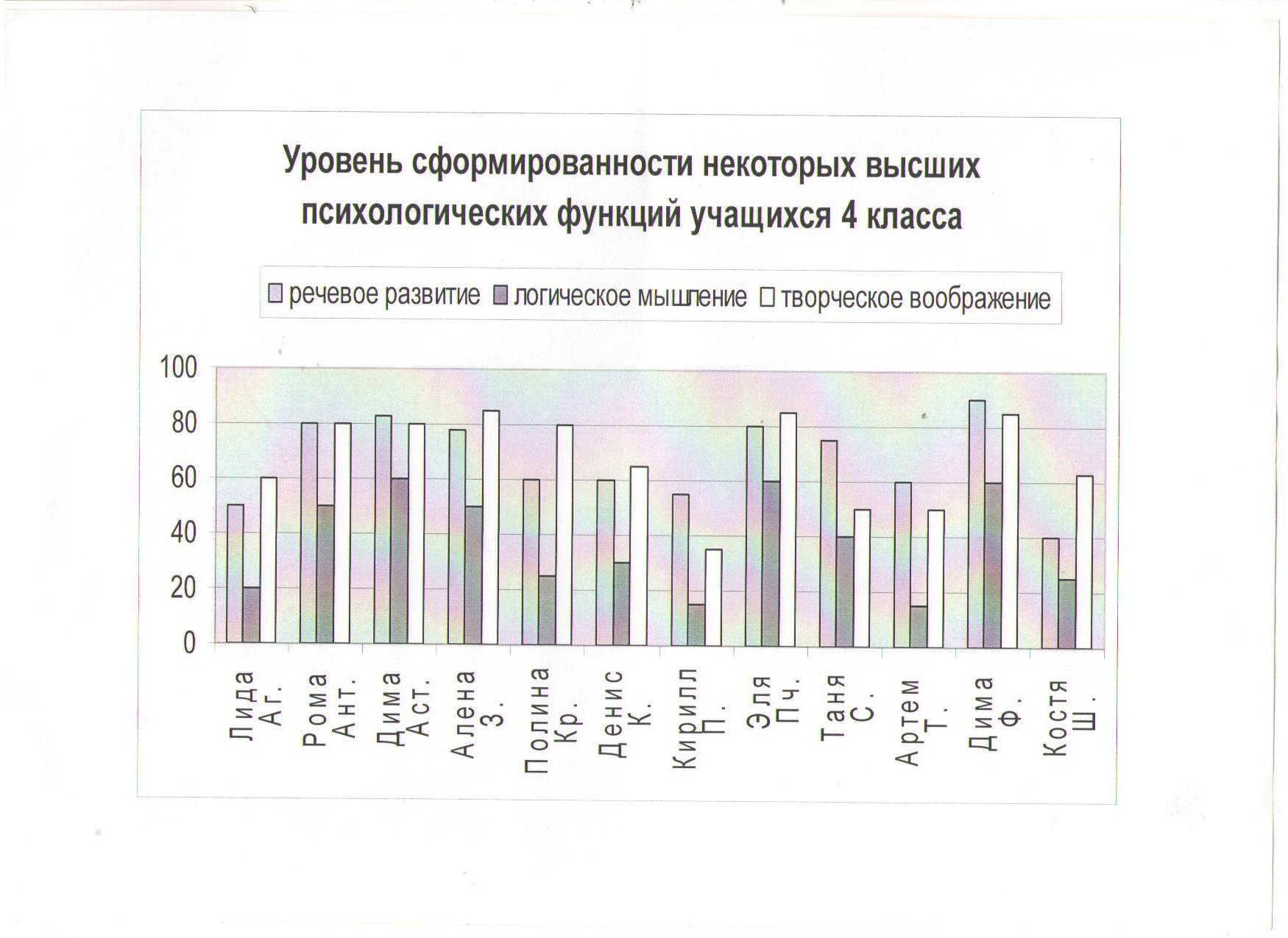 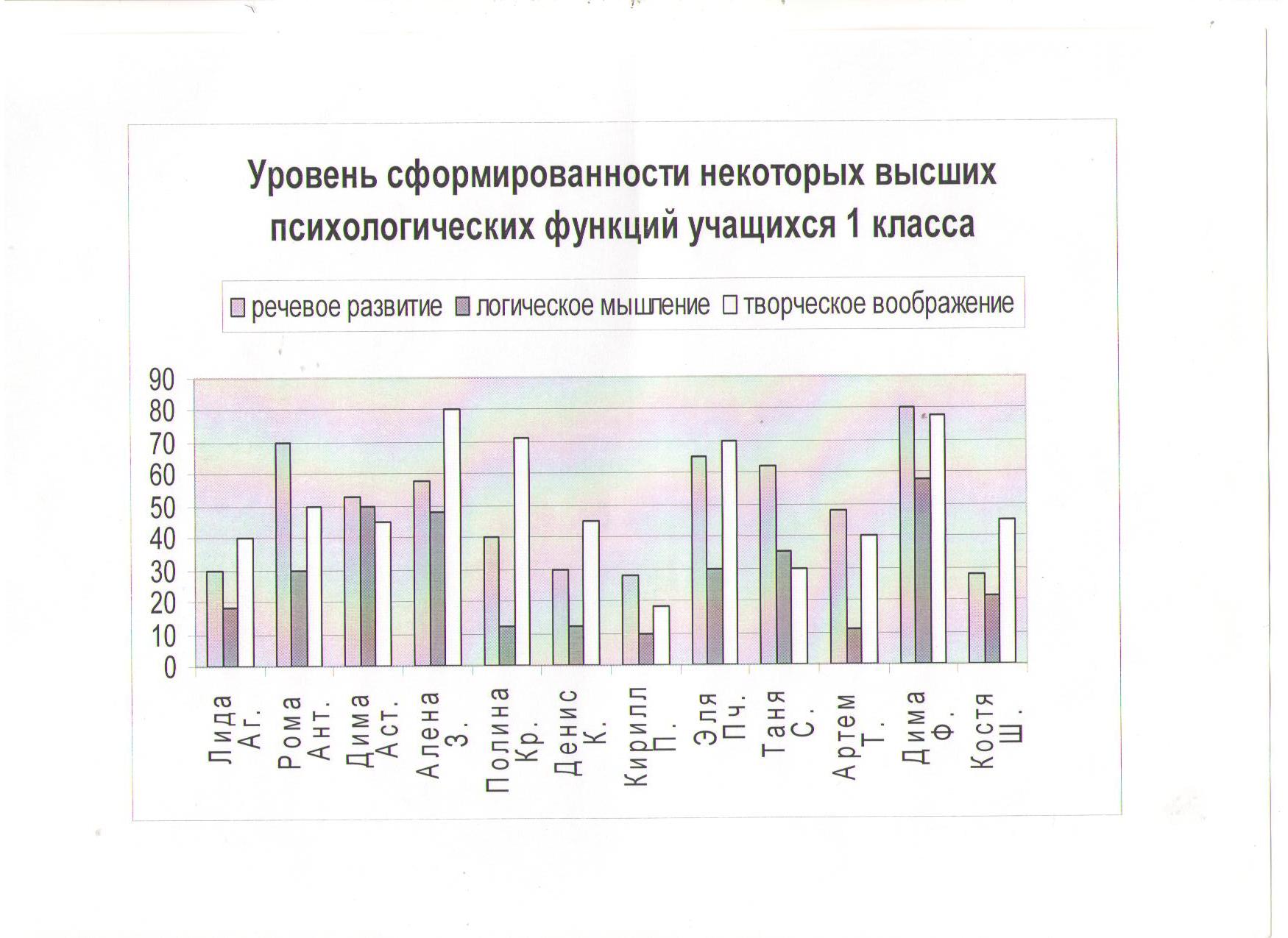 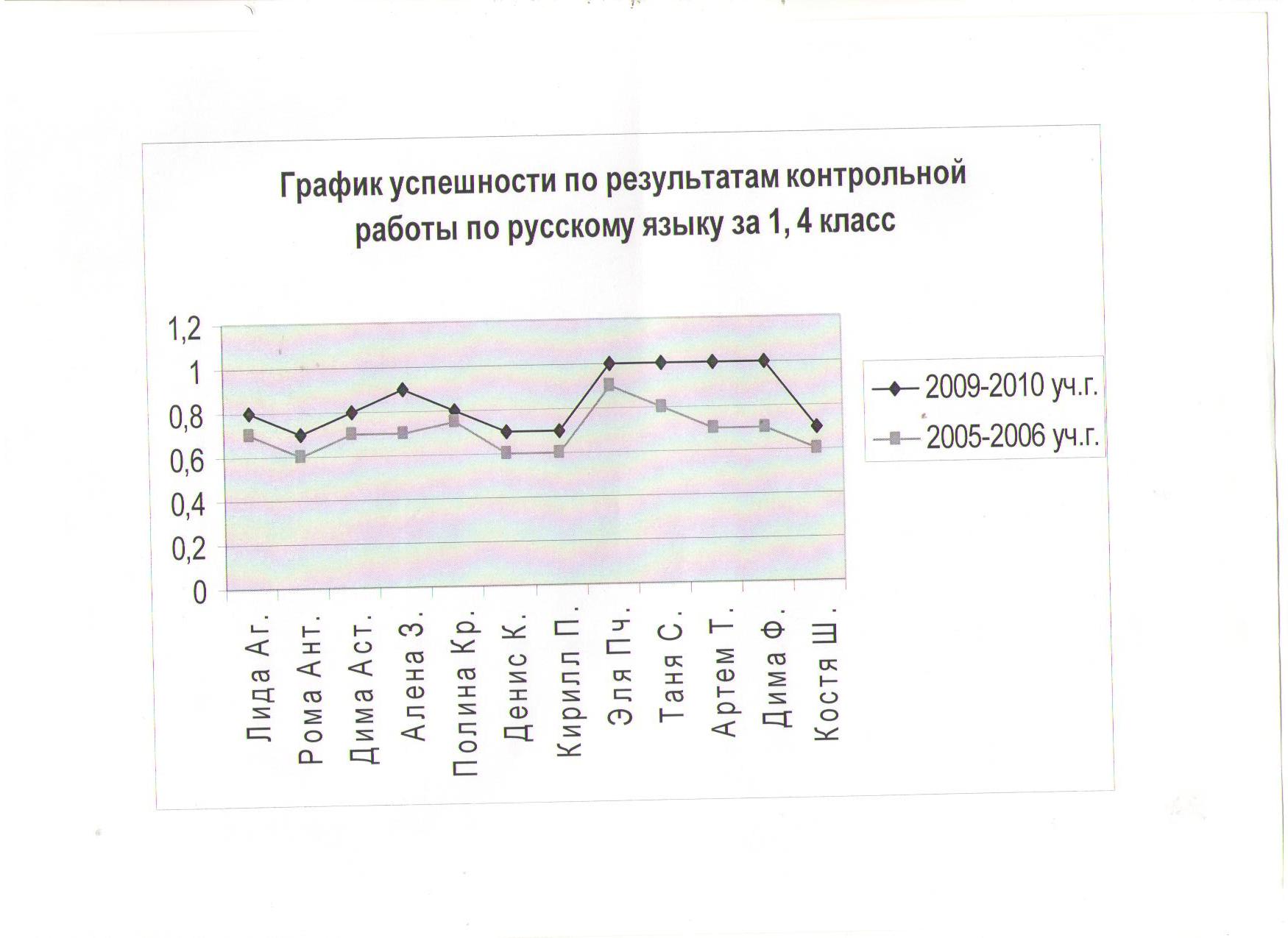 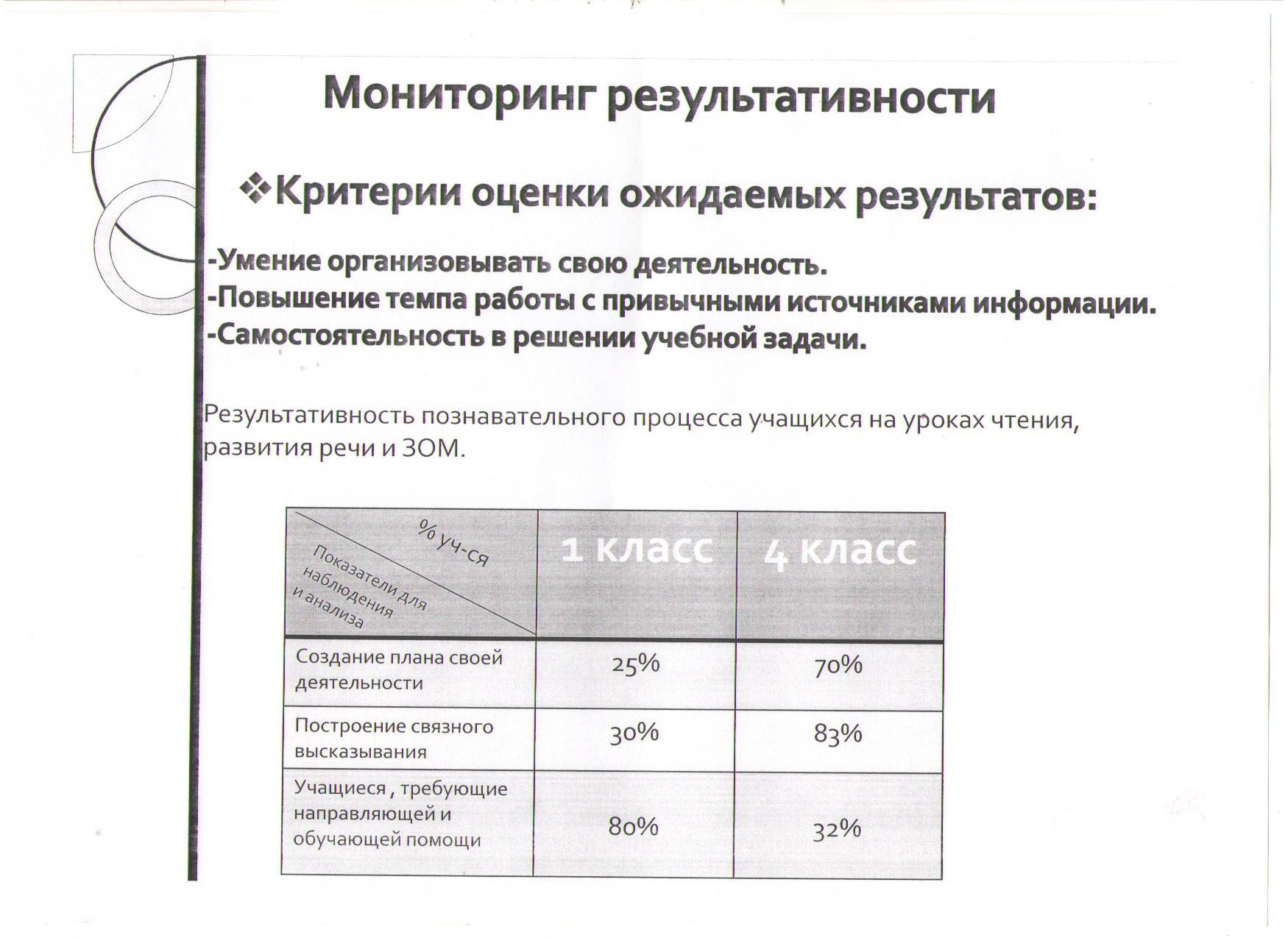 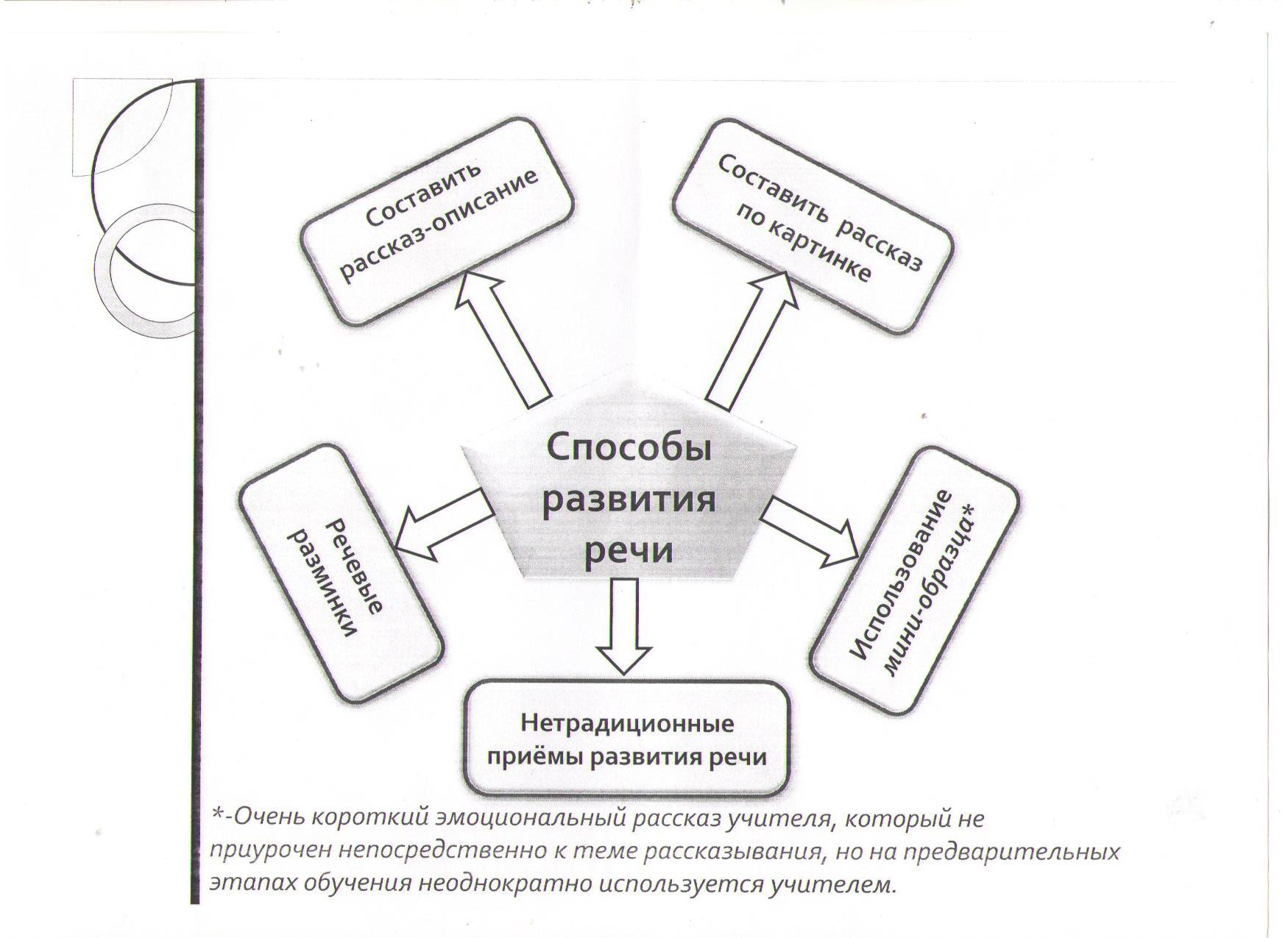 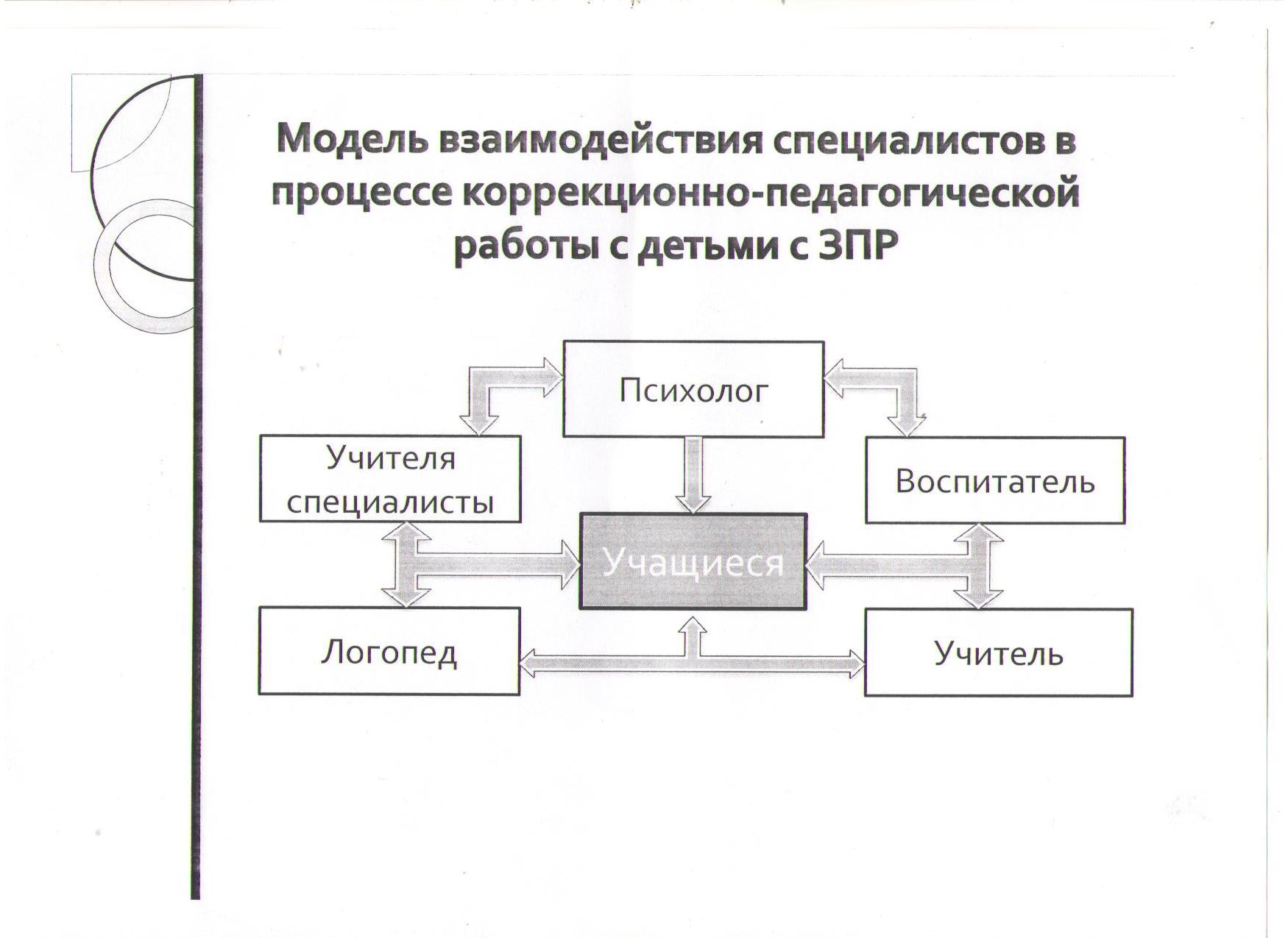 УчительДетиСолнце – что делает?Светит, греетРучьи – что делают?Бегут, журчатСнег – что делает?Темнеет, таетПтицы – что делают?Прилетают, вьют гнезда, поютКапель – что делает?Звенит № п/пЗнаки препинанияСчетОбозначение1,РазI2. - :Раз, дваII3?!Раз, два, триIII4Красная строчкаРаз, два, три, четыреIIII5После прочтения заглавияРаз, два, три, четыре, пятьIIIIIОбозначениеСлова, на которые падает логическое ударение________________Соединение точек, интонационный вопрос+Повышение тона↑Понижение тона↓Какой должна быть речьКак этого добитьсяСодержательнойПодчиняй свое высказывание теме и основной мысли, не говори и не пиши лишнегоПоследовательной Следи за порядком изложения мыслейБогатойИспользуй разнообразные слова и словосочетания; старайся не повторять одни и те же слова и одинаковые предложенияТочнойУпотребляй наиболее точные слова и выраженияВыразительнойПодбирай слова и выражения, которые особенно ярко и образно передают основную мысль высказыванияУместнойВсегда учитывай, в какой обстановке ты говоришь, к кому обращена твоя речьПравильной Соблюдай правила произношения, правильно подбирай и строй предложения